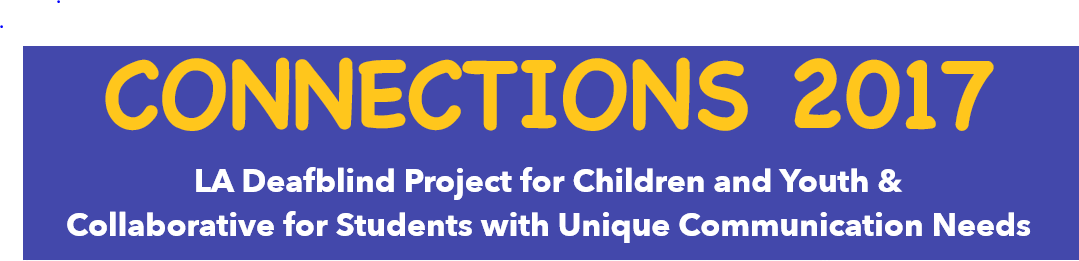 EXHIBITOR/ VENDOR REGISTRATIONCONTACT NAME: ________________________________   PHONE: _______________________NAME OF AGENCY/ INSTITUTION/ BUSINESS: _________________________________________MAILING ADDRSS: ____________________________________________________________________________________________________________________________________________PLEASE CHECK ONE: Non-profit 	      			 Registration fee waived. Meals not included Commercial Business /		  $100.00. Includes meals, one table and chairs Public or Private Agency			Do you need to be near an electrical outlet? _________Please specify additional exhibit needs here: ____________________________________________ GIVEAWAYS: We would be glad to advertise for you! If you have any free items (pens, pads etc.)  you would like to provide for our attendees’ take home bags, please send these items prior to the conference to the address listed below.Online Registration: 	http://survey.constantcontact.com/survey/a07eecta4vvj4u5ycme/startOnline Payment: 	http://fhfjefferson.org/whats-going-on/special-eventsTo submit payment by check, make check payable to Families Helping Families of JeffersonMail checks to: 	LA DBP CONNECTIONS Conference			LSUHSC Human Development Center			411 South Prieur Street, Office #473			New Orleans, LA 70112REGISTRATION DUE AUGUST 11, 2017Families Helping Families of Jefferson is providing fiscal duties for this event only. Any questions about the event must be directed to Michael Norman, Coordinator of Louisiana Deafblind Project and LSU Collaborative for Students with Unique Communication Needs, programs of LSU HDC: 504-556-3455 or mnorm2@lsuhsc.edu.